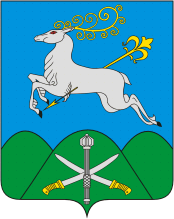 АДМИНИСТРАЦИЯ МУНИЦИПАЛЬНОГО ОБРАЗОВАНИЯКАВКАЗСКИЙ РАЙОНПОСТАНОВЛЕНИЕот «____»______.202_   					                                     №  ____Об оплате труда работников муниципального  автономного учреждения«Муниципальная телерадиокомпания «КРОПОТКИН»(МАУ МТРК «Кропоткин») муниципального образования Кавказский район»	        В целях упорядочения оплаты труда работников муниципального  автономного учреждения «Муниципальная телерадиокомпания «КРОПОТКИН»муниципального образования Кавказский район»   п о с т а н о в л я ю:Утвердить Положение об оплате труда работников муниципального  автономного учреждения «Муниципальная телерадиокомпания «КРОПОТКИН» муниципального образования Кавказский район» согласно приложению   к настоящему постановлению.Утвердить размеры должностных окладов работников муниципального  автономного учреждения «Муниципальная телерадиокомпания «КРОПОТКИН» муниципального образования Кавказский район» согласно приложению 2  к настоящему постановлению.Финансирование расходов, связанных с оплатой труда работников учреждения, осуществлять в пределах утвержденного фонда оплаты труда, предусмотренного в бюджете муниципального образования Кавказский район на соответствующий год на обеспечение деятельности муниципального  автономного учреждения «Муниципальная телерадиокомпания «КРОПОТКИН» муниципального образования Кавказский район»Отделу информационной политики администрации муниципального образования Кавказский район (Винокурова И.В.) опубликовать (обнародовать) настоящее постановление в периодическом печатном издании, распространяемом в муниципальном образовании Кавказский район и обеспечить его размещение на официальном сайте администрации муниципального образования Кавказский район в информационно- телекоммуникационной сети «Интернет».Контроль за выполнением настоящего постановления возложить на заместителя главы муниципального образования Кавказский район  С.В. Филатову.Постановление вступает в силу со дня его официального опубликования и распространяется на правоотношения, возникшие с «26»  января  2024 года.Глава муниципального образованияКавказский район                                                                                В.Н. ОчкаласовПриложение 1УТВЕРЖДЕНОпостановлением администрациимуниципального образованияКавказский районот  «___»_________  № ___ПОЛОЖЕНИЕоб оплате труда работников муниципального автономного учреждения«Муниципальная телерадиокомпания «КРОПОТКИН»(МАУ МТРК «Кропоткин»)муниципального образованияКавказский район»I. Общие положения	Настоящее Положение об оплате труда работников Муниципального автономного учреждения «Муниципальная телерадиокомпания «КРОПОТКИН» (далее – Положение) разработано в целях сохранения единых подходов и особенностей, связанных с условиями оплаты труда работников муниципальных учреждений. II. Оплата труда  1.Оплата  труда работников учреждения состоит из месячного должностного оклада (далее – должностной оклад), выплат стимулирующего и компенсационного характера.      2.Размеры  оплаты труда по каждой должности (должностной оклад, выплаты компенсационного и стимулирующего характера, а также условия их применения) определяются штатным расписанием, Положением и приказами руководителя Учреждения.   3.Оплата труда работников, занятых по совместительству, а также на условиях неполного рабочего времени, или неполной рабочей недели, производится пропорционально отработанному времени, в зависимости от выработки либо на других условиях, определенных трудовым договором. Определение размеров заработной платы по основной должности, а также по должности, занимаемой в порядке совместительства, производится раздельно по каждой из должностей.     4.Размеры окладов (должностных окладов) работников определяются руководителем Учреждения на основе требований к их профессиональной подготовке и уровню квалификации. Должностные оклады увеличиваются (индексируются) в сроки и в пределах размера повышения (индексации) должностных окладов муниципальных служащих. При увеличении  (индексации) окладов их размеры подлежат округлению до целого рубля в сторону увеличения.   5.Месячная заработная плата работников учреждения, полностью отработавших за период норму рабочего времени и выполнивших нормы труда (трудовые обязанности), не может быть ниже минимального размера оплаты труда, установленного на федеральном уровне.    6. Заработная плата работника предельными размерами не ограничивается.III. Порядок и условия установления выплатстимулирующего характера      1.Оплата труда работников Учреждения производится с учетом установления работникам повышающих коэффициентов к окладам:-повышающий коэффициент к окладу за стаж работы, выслугу лет;-повышающий коэффициент к окладу за сложность и напряженность.   Решение о введении соответствующих норм принимается Учреждением с учетом обеспечения указанных выплат финансовыми средствами. Размер выплат по повышающему коэффициенту к окладу определяется путем умножения размера оклада работника на повышающий коэффициент.     Повышающие коэффициенты к окладам устанавливаются на определенный период времени в течение соответствующего календарного года. Применение повышающих коэффициентов к должностным окладам не образует новый оклад и не учитывается при начислении иных стимулирующих и компенсационных выплат устанавливаемых в процентном отношении к окладу.     2.Повышающий коэффициент к окладу за стаж работы, выслугу лет устанавливается всем работникам в зависимости от общего количества лет, проработанных в Учреждении в следующих размерах:- при выслуге лет от 1 года до 3 лет – 0,05;- при выслуге лет от 3 до 5 лет – 0,10;- при выслуге лет свыше 5 лет – 0,15.    3.Повышающий коэффициент к окладу за сложность и напряженность работы устанавливается за высокий профессионализм и качественное выполнение должностных обязанностей и устанавливается в размере до 1,5. По каждой должности устанавливается конкретный размер повышающего коэффициента сроком не более 1 года, по истечении которого он может быть сохранен или отменен.    4.Работникам Учреждения могут производиться иные выплаты стимулирующего характера, направленные на стимулирование работника к качественному результату труда:-ежемесячное денежное поощрение (размер премий не ограничивается в пределах фонда оплаты труда), порядок выплаты которой определяется работодателем;-комиссионная выплата – выплачивается каждому работнику Учреждения из средств, полученных от предпринимательской и иной приносящей доход деятельности  в следующих размерах:  -10% от лично привлеченных средств - штатным сотрудникам (кроме рекламных агентов);-15%  от лично привлеченных средств рекламным агентам (штатным, внештатным сотрудникам);-1% от общего дохода оказанных платных услуг руководителю Учреждения.     5.Размер указанных выплат может устанавливаться в процентном отношении или в абсолютном размере. Применение выплат не образует новый оклад и не учитывается при начислении иных стимулирующих и компенсационных выплат. При установлении выплат учитываются:  -успешное и добросовестное исполнение работником своих должностных обязанностей в соответствующем месяце;-инициатива, творчество и применение в работе современных форм и методов   организации труда;-выполнение порученной работы, связанной с обеспечением рабочего процесса или уставной деятельности учреждения;-качественная подготовка и своевременная сдача отчетности;                                      - участие в течение месяца в выполнении важных работ, мероприятий.IV. Порядок и условия установления выплаткомпенсационного характера    1.Выплаты компенсационного характера могут производиться работникам Учреждения в следующих случаях:- доплата за интенсивность труда в связи с увеличением объема работы по основной должности или за дополнительный объем работы, не связанный с основными обязанностями сотрудника;-совмещение профессий (должностей), расширение зон обслуживания;- исполнение обязанностей временно отсутствующего работника без освобождения от основной работы, определенной трудовым договором;- за работу в выходные или нерабочие, праздничные дни.    2.Размер компенсационной выплаты за интенсивность труда в связи с увеличением объема работы по основной должности или за дополнительный объем работы, не связанный с основными обязанностями сотрудника, за совмещение профессий (должностей), расширение зон обслуживания, исполнение обязанностей временно отсутствующего работника без освобождения от основной работы, определенной трудовым договором, и срок, на который они устанавливаются,  определяются по соглашению сторон трудового договора с учетом содержания и (или) объема дополнительной работы, могут устанавливаться как абсолютном значении так и в процентном отношении к окладу.      3.Размер компенсационной выплаты за работу в выходные или нерабочие, праздничные дни определяется в размере:-не менее одинарной дневной ставки сверх оклада при работе полный день, если работа в выходной или нерабочий, праздничный день производилась в пределах месячной нормы рабочего времени, и в размере не менее двойной дневной ставки сверх оклада, если работа производилась сверх месячной нормы рабочего времени;-не менее одинарной части оклада сверх оклада за каждый час работы, если работа в выходной или нерабочий, праздничный день производилась в пределах месячной нормы рабочего времени, и в размере не менее двойной  части оклада сверх оклада за каждый час работы, если работа производилась сверх месячной нормы рабочего времени.Применение указанных выплат к должностным окладам не образует новый оклад и не учитывается при начислении иных стимулирующих и компенсационных выплат. V. Порядок и условия премирования работников     1.Работникам учреждения могут быть установлены премии:-премия разовая (по итогам работы за месяц, квартал, полугодие, год);-премия за озвучивание объявлений в «Рекламном блокноте» и рекламных роликов. Премирование осуществляется по решению руководителя Учреждения из средств полученных от предпринимательской и иной приносящей доход деятельности. Размер премии может определяться как в процентном отношении, так и в абсолютном размере.      2.Премия разовая выплачивается с целью поощрения работников за результаты труда. При премировании учитываются:- своевременное и качественное выполнение должностных обязанностей;- высокий профессионализм и творческий подход к работе;- участие в течение месяца в важных мероприятиях.- победа  в различных конкурсах.Премия разовая выплачивается в пределах утвержденного фонда оплаты труда, устанавливается приказом руководителя Учреждения и максимальным размером не ограничивается.      3.Премия за озвучивание объявлений в «Рекламном блокноте» и рекламных роликов выплачивается каждому работнику Учреждения из средств, полученных от предпринимательской и иной приносящей доход деятельности  в следующих размерах:  - до 10% от стоимости его изготовления - за озвучивание рекламного ролика;-2300 рублей в месяц за озвучивание объявлений в «Рекламном блокноте».    4.Из фонда оплаты труда работникам Учреждения может быть выплачена материальная помощь из средств, полученных от предпринимательской и иной приносящей доход деятельности при предоставлении ежегодного основного оплачиваемого отпуска, по особым семейным и жизненным обстоятельствам в случае смерти близкого родственника и иным обстоятельствам в соответствии с Коллективным договором. Решение об оказании материальной помощи и её конкретных размерах принимает руководитель Учреждения на основании письменного мотивированного заявления работника и копий подтверждающих документов.    5.Премии, предусмотренные настоящим Положением, учитываются в составе средней заработной платы для исчисления пенсий, отпусков, пособий по временной нетрудоспособности и т.д.VI. Штатное расписание       1.Штатное расписание Учреждения формируется по всем структурным подразделениям и утверждается руководителем Учреждения, в пределах фонда оплаты труда, утвержденного планом финансово-хозяйственной деятельности на соответствующий финансовый год. Фонд оплаты труда формируется за счет субсидии автономным учреждениям на возмещение нормативных затрат, связанных с оказанием ими муниципальных услуг и средств полученных от предпринимательской и иной приносящей доход деятельности.      2.Внесение изменений в штатное расписание производится на основании приказа руководителя Учреждения.      3.Составляется два штатных расписания по количеству содержания должностей за счет субсидии автономным учреждениям на возмещение нормативных затрат, связанных с оказанием ими муниципальных услуг и средств полученных от предпринимательской и иной приносящей доход деятельности.     4.В штатном расписании указываются структурное подразделение, должность, количество штатных единиц, тарифная ставка (оклад), надбавки в абсолютном значении, фонд оплаты труда за месяц.   5.Численный состав работников учреждения может меняться в сторону увеличения или уменьшения, что должно быть достаточным для гарантированного выполнения его функций, задач и объемов работ, установленных учредителем.  VII. Формирование фонда оплаты труда     1.При формировании фонда оплаты труда Учреждения сверх средств, направляемых для выплаты должностных окладов, предусматриваются средства для выплаты (в расчета на год):    - ежемесячной надбавки за сложность и напряженность – в размере 16 должностных окладов; - ежемесячной надбавки за выслугу лет – в размере 1,4 должностных окладов; - ежемесячного денежного поощрения – в размере 3 должностных окладов; - комиссионной выплаты – в размере 6 должностных окладов; - премии за озвучивание объявлений в «Рекламном блокноте» и рекламных роликов – в размере 0,5 должностных окладов; - премии разовой – в размере 3 должностных окладов; - материальной помощи – в размере 1,5 должностных окладов.   2.Всего фонд оплаты  учреждения составил 43,4 должностных окладов.   3.Работодатель имеет право перераспределять средства фонда оплаты труда между выплатами, предусмотренными пунктами 3,4,5 настоящего Положения.    4.Настоящее Положение вступает в силу с даты его утверждения руководителем Учреждения.Заместитель главы муниципальногообразования Кавказский район                                                        С.В.Филатова                     Приложение 2УТВЕРЖДЕНЫпостановлением администрациимуниципального образованияКавказский районот «__»____________№ ____РАЗМЕРЫдолжностных окладов работников  муниципального автономного учреждения «Муниципальная телерадиокомпания «КРОПОТКИН»  муниципального образования Кавказский район»Заместитель главы муниципальногообразования Кавказский район                                                           С.В.Филатова№№п/пНаименование должностей служащих и профессий рабочихРазмер месячного должностного оклада, руб.Должности служащихДолжности служащихДолжности служащих1.Генеральный директор106192.Главный бухгалтер95573.Главный редактор программ телевидения 74554.Главный редактор программ радиовещания 74555.Главный инженер телерадиовещания 74556.Корреспондент54697.Корреспондент54698.Телеоператор54699.Телеоператор546910.Режиссёр монтажа546911.Режиссёр монтажа5469Профессии рабочихПрофессии рабочихПрофессии рабочих12.Водитель автомобиля488713.Диктор радиовещания488714.Менеджер по работе с клиентами488715.Менеджер по работе с клиентами488716.Рекламный агент488717.Рекламный агент4887